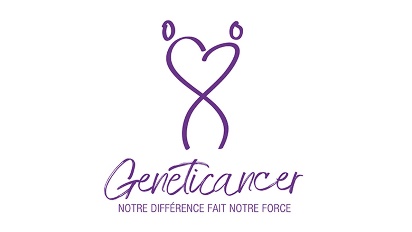 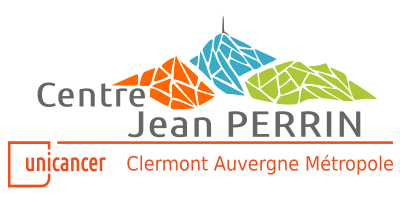 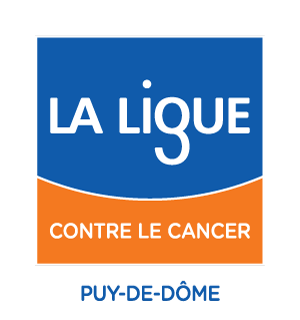 DEPARTEMENT D’ONCOGENETIQUE – Pr. Yves-Jean BIGNON58, rue Montalembert - 63011 CLERMONT-FERRAND Cedex1 FRANCETél : 33 (0)4.73.27.80.50 – Fax : 33 (0)4.73.27.80.42E-mail : secretariat.oncogenetique@clermont.unicancer.fr        	Date du questionnaire d’oncogénétique : ……../……./……		     VOUS :Nom d’usage : ……………………………….. Nom de naissance : ………………………………… 	Prénom : ……………………………Date de naissance : ……./……../………..							Sexe (H/F) : ……………………..Téléphone : ………………………………..      Adresse : …………………………………Nom de votre Médecin Traitant : ………………………………………………………………………………………………………………………..Nom des autres Médecins qui vous prennent en charge : ……………………………………………………………………………………………Souhaitez-vous que ces médecins soient informés des conclusions des conclusions de cette démarche ?   OUI		 NONVOTRE FAMILLE EN ONCOGENETIQUE :Un membre de votre famille a-t-il déjà été reçu en consultation de génétique (ou vous-même) ?		 OUI		 NONSi oui, qui ? …………………………………………………………	Lieu de la consultation (précisez l’établissement, si possible)……………………………………………………..Avez-vous connaissance des résultats ?	  OUI		 NONSi vous êtes en possession d’une copie du résultat, ou d’un courrier de l’oncogénéticien, merci de l’envoyer avec ce questionnaire.VOS ANTECEDENTS MEDICAUX :Avez-vous eu un (des) cancer(s) ? 	 OUI		 NON		Etes-vous actuellement en traitement pour un cancer ?  OUI		 NON	Si oui, merci de préciser :- La date de diagnostic : …………………………………………………………………………………………………………………………………………….............................- La (les) localisation(s) de(s) la tumeur(s) : …………………………………………………………………………………………………………………………………………..Lieu de l’opération (ou de la biopsie) : …………………………………………………………    Nom de l’oncologue : …………………………………………………………………...Si vous possédez le compte-rendu anatomo-pathologique de votre (vos) tumeur(s), merci de l’envoyer avec ce questionnaire.Avez-vous eu un (des) polypes(s) ? 	 OUI		 NON					      Nom du gastro-entérologue : ……………………………………………….Si oui, merci de nous envoyer avec ce questionnaire tous vos compte-rendus de coloscopie.Avez-vous actuellement un suivi ?Mammaire par mammographie et/ou IRM :	  OUI	 NON		Tous les ………… mois/ans	Date du dernier examen : ……./………/……….Par coloscopie :				  OUI	 NON		Tous les ………… mois/ans	Date du dernier examen : ……./………/……….Autre : …………………………………………	  OUI	 NON		Tous les ………… mois/ans	Date du dernier examen : ……./………/……….VOTRE FAMILLE :Vos parentsVos enfants			Nombre d’enfants : …………………	Vos enfants (suite)Vos frères et sœurs			Nombre de frères et sœurs : ……………….Pour un demi-frère ou une demi-sœur du côté de votre mère, inscrivez un	 à côté de son prénom.	Pour un demi-frère ou une demi-sœur du côté de votre père, inscrivez  un	 à côté de son prénom.	Vos grands-parents maternelsFrères et sœurs de votre mère		Nombre de frères et sœurs : ……………….Pour un demi-frère ou une demi-sœur du côté de la mère, inscrivez un	 	à côté du prénom.Pour un demi-frère ou une demi-sœur du côté du père, inscrivez un	      à côté du prénom.Vos grands-parents paternelsFrères et sœurs de votre père		Nombre de frères et sœurs : ……………….Pour un demi-frère ou une demi-sœur du côté de la mère, inscrivez un	 	à côté du prénom.Pour un demi-frère ou une demi-sœur du côté du père, inscrivez un	      à côté du prénom.Avez-vous connaissance d’autres personnes de la famille, non listées précédemment, ayant présenté un cancer ou des lésions précancéreuses ?        OUI	 NON	Si oui, merci de remplir le tableau suivant :Existe-t-il des antécédents de fausse(s) couche(s) chez vous ou chez un membre de votre famille ? 	 OUI	 NON	Si oui, merci de préciser la personne concernée, le nombre et les dates (si possible) ……..................................................................................................................................................................................................................................................................................................................................................................................................................Existe-t-il des unions consanguines (même lointaines) dans votre famille ?	  OUI	 NON	Si oui, merci de préciser les personnes concernées et le degré de parenté ? ……………………………………………………………………………………………………………..………………………………………………………………………………………………………………………………………………………………………………………………………..Nom d’usageNom de naissancePrénomDate de naissanceSi décédé(e), date (ou âge) et cause de décèsA-t-il (elle)  développé un cancer ou des lésions précancéreuses (exemple : polype) ?(précisez l’âge de survenue, la localisation du cancer et lieu de prise en charge)PèreMèreNom d’usageNom de naissancePrénomDate de naissanceSexeH/FSi décédé(e), date (ou âge) et cause de décèsA-t-il (elle)  développé un cancer ou des lésions précancéreuses (exemple : polype) ?(précisez l’âge de survenue, la localisation du cancer et lieu de prise en charge)A-t-il (elle) eu des enfants ?(Nom, prénom, date de naissance, sexe, date de décès éventuel et cause)Un de ses enfants a-t-il développé un cancer ou des lésions précancéreuses ?(précisez l’âge de survenue, la localisation du cancer et lieu de prise en charge)Nom d’usageNom de naissancePrénomDate de naissanceSexeH/FSi décédé(e), date (ou âge) et cause de décèsA-t-il (elle)  développé un cancer ou des lésions précancéreuses (exemple : polype) ?(précisez l’âge de survenue, la localisation du cancer et lieu de prise en charge)A-t-il (elle) eu des enfants ?(Nom, prénom, date de naissance, sexe, date de décès éventuel et cause)Un de ses enfants a-t-il développé un cancer ou des lésions précancéreuses ?(précisez l’âge de survenue, la localisation du cancer et lieu de prise en charge) Nom d’usageNom de naissancePrénomDate de naissanceSexeH/FSi décédé(e), date (ou âge) et cause de décèsA-t-il (elle)  développé un cancer ou des lésions précancéreuses (exemple : polype) ?(précisez l’âge de survenue, la localisation du cancer et lieu de prise en charge)A-t-il (elle) eu des enfants ?(Nom, prénom, date de naissance, sexe, date de décès éventuel et cause)Un de ses enfants a-t-il développé un cancer ou des lésions précancéreuses ?(précisez l’âge de survenue, la localisation du cancer et lieu de prise en charge) Nom d’usageNom de naissancePrénomDate de naissanceSi décédé(e), date (ou âge) et cause de décèsA-t-il (elle)  développé un cancer ou des lésions précancéreuses (exemple : polype) ? (précisez l’âge de survenue, la localisation du cancer et lieu de prise en charge)Grand-pèrematernelGrand-mèrematernelleNom d’usageNom de naissancePrénomDate de naissanceSexeH/FSi décédé(e), date (ou âge) et cause de décèsA-t-il (elle)  développé un cancer ou des lésions précancéreuses (exemple : polype) ?(précisez l’âge de survenue, la localisation du cancer et lieu de prise en charge)A-t-il (elle) eu des enfants ?(Nom, prénom, date de naissance, sexe, date de décès éventuel et cause)Un de ses enfants a-t-il développé un cancer ou des lésions précancéreuses ?(précisez l’âge de survenue, la localisation du cancer et lieu de prise en charge) Nom d’usageNom de naissancePrénomDate de naissanceSi décédé(e), date (ou âge) et cause de décèsA-t-il (elle)  développé un cancer ou des lésions précancéreuses (exemple : polype) ? (précisez l’âge de survenue, la localisation du cancer et lieu de prise en charge)Grand-pèrepaternelGrand-mèrepaternelleNom d’usageNom de naissancePrénomDate de naissanceSexeH/FSi décédé(e), date (ou âge) et cause de décèsA-t-il (elle)  développé un cancer ou des lésions précancéreuses (exemple : polype) ?(précisez l’âge de survenue, la localisation du cancer et lieu de prise en charge)A-t-il (elle) eu des enfants ?(Nom, prénom, date de naissance, sexe, date de décès éventuel et cause)Un de ses enfants a-t-il développé un cancer ou des lésions précancéreuses ? (précisez l’âge de survenue, la localisation du cancer et lieu de prise en charge)Nom d’usageNom de naissancePrénomDate de naissanceSexeH/FSi décédé(e), date (ou âge) et cause de décèsA-t-il (elle)  développé un cancer ou des lésions précancéreuses (exemple : polype) ?(précisez l’âge de survenue, la localisation du cancer et lieu de prise en charge)Merci de préciser le lien de parenté (grand-oncle, grande-tante, petite cousine…) ? Branche maternelle / paternelle ? Tentez d’être le plus précis possible.